                                           Literacy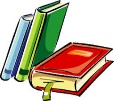 Comprehension:Fire Drills – see website for activities.Spelling: Group 1 & 2  - words ending in ‘ion’ and ‘gue’                 Group 3 -  ‘I before e’ wordsChoose the next activity from the ‘Spelling Challenge’ grid as your spelling activity (on the website).  Remember to tick it off when completed.Grammar: MetaphorsVisit the links below to find out more about metaphors and complete the quiz too. https://www.bbc.co.uk/bitesize/topics/zfkk7ty/articles/z9tkxfr https://www.educationquizzes.com/ks2/english/metaphors/ Also see the PowerPoint on the website for more explanations and examples of metaphors.See information from SeeSaw and website for individual activities.Reading: Continue with AR reading.  Use the link (in week 1 link on class page) to complete any quizzes (can only be accessed Monday-Friday, 9am-3pm)Remember to contact me if a Star Reader test has been taken for your result.                  Numeracy 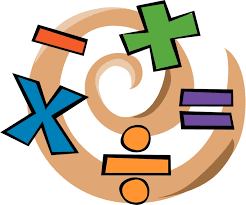 Number: Long MultiplicationWe covered this earlier in the year and some children found it tricky, so this is another chance to crack it or revision.  Individual tasks will be on the website.Topic: Parts of a CircleVisit the links below to learn more about parts of a circle and how to identify them.https://www.bbc.co.uk/bitesize/topics/zvmxsbk/articles/z8c7qty https://www.youtube.com/watch?v=_0yZT4cBwRc#action=share https://www.mathsisfun.com/geometry/circle.html Individual tasks will be on the website.Remember to continue with Times Table Rockstars every day!I’ve also sent you all a challenge so log in and get going!Corbett MathsComplete 4th-8th May daily challenges.  These are on the website.WAU/Topic 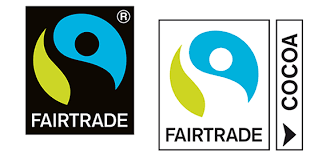 (our May/June topic is Bridges) Complete title page for this new topic.  Remember, big, bright and colourful.Complete KWL grid for this new topic.Complete mind map – Why do we need bridges? Remember, branches and colour!                                            LiteracyComprehension:Fire Drills – see website for activities.Spelling: Group 1 & 2  - words ending in ‘ion’ and ‘gue’                 Group 3 -  ‘I before e’ wordsChoose the next activity from the ‘Spelling Challenge’ grid as your spelling activity (on the website).  Remember to tick it off when completed.Grammar: MetaphorsVisit the links below to find out more about metaphors and complete the quiz too. https://www.bbc.co.uk/bitesize/topics/zfkk7ty/articles/z9tkxfr https://www.educationquizzes.com/ks2/english/metaphors/ Also see the PowerPoint on the website for more explanations and examples of metaphors.See information from SeeSaw and website for individual activities.Reading: Continue with AR reading.  Use the link (in week 1 link on class page) to complete any quizzes (can only be accessed Monday-Friday, 9am-3pm)Remember to contact me if a Star Reader test has been taken for your result.                  Numeracy Number: Long MultiplicationWe covered this earlier in the year and some children found it tricky, so this is another chance to crack it or revision.  Individual tasks will be on the website.Topic: Parts of a CircleVisit the links below to learn more about parts of a circle and how to identify them.https://www.bbc.co.uk/bitesize/topics/zvmxsbk/articles/z8c7qty https://www.youtube.com/watch?v=_0yZT4cBwRc#action=share https://www.mathsisfun.com/geometry/circle.html Individual tasks will be on the website.Remember to continue with Times Table Rockstars every day!I’ve also sent you all a challenge so log in and get going!Corbett MathsComplete 4th-8th May daily challenges.  These are on the website.                    ICT 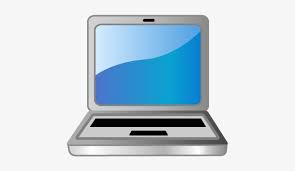 Keep up to date with the latest news and competitions through Newsdesk.Research bridges in Co. Antrim and other famous bridges.Finish your e-Book task.  Instructions for this task can be found in the ‘Resources & Materials’ section of our school website page.  Final e-Books should now be emailed to me at lmcnally970@c2kni.net                   PE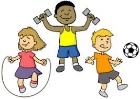 Get outside and play football, chasies or games.Go for a walk/runGet out on your bike/scooter/flicker.Try some free workouts on GoNoodle or The Body Coach every morning at 9am. https://www.youtube.com/watch?v=d3LPrhI0v-wHelp out with chores and jobs round the house and garden.            Homework 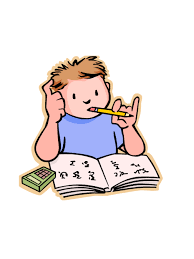 Literacy: Day 113, 114, 115 & 116Mental Arithmetic:Monday – S3, T5, PATuesday – S3, T5, PBWednesday – S3, T5, PCSpellings: Monday – ABC order                  Tuesday – rainbow spelling                  Wednesday – vowels and consonants                  Thursday – spelling testComplete Friday test as normal with a parent or older sibling.Religion 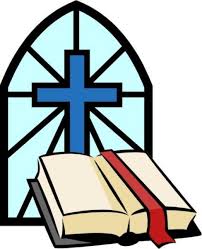 Read ‘The Story of Mary’ text. Look at the Making a May Altar PowerPoint.Create a May altar.  If you don’t have a statue of Mary, use one of the pages from the story and colour it or draw your own picture of her.Optional activity – Mary stained glass windowSay prayers morning and night.Follow the Parish of Antrim Facebook page for prayer services and masses from Fr James. Remember, Kids Club on Friday too!